Приложение 6к основной профессиональной образовательной программе по направлению подготовки 09.03.03 Прикладная информатиканаправленность (профиль) программы Прикладная информатика в экономикеМинистерство науки и высшего образования Российской Федерациифедеральное государственное бюджетное образовательное учреждение высшего образования«Российский экономический университет имени Г.В. Плеханова»Краснодарский филиал РЭУ им. Г. В. ПлехановаФакультет экономики, менеджмента и торговлиКафедра бухгалтерского учета и анализаОЦЕНОЧНЫЕ МАТЕРИАЛЫпо дисциплине   Математическое и имитационное моделированиеНаправление подготовки         09.03.03 Прикладная информатикаНаправленность (профиль) программы   Прикладная информатика в экономикеУровень высшего образования      БакалавриатГод начала подготовки – 2022Краснодар  – 2021 г.Составитель: Старший преподаватель кафедры бухгалтерского учета и анализа Л.А. ВинсковскаяОценочные материалы одобрены на заседании кафедры бухгалтерского учета и анализа Краснодарского филиала РЭУ им. Г.В. Плеханова протокол № 1 от 30 августа 2021 г.Оценочные материалы составлены на основе рабочей программы по дисциплине «Математическое и имитационное моделирование», утвержденной на заседании базовой кафедры Математических методов в экономике федерального государственного бюджетного образовательного учреждения высшего образования «Российский экономический университета имени Г.В. Плеханова» протокол № 12 от 28 апреля 2021г., разработанной авторами: Щукина Н.А., доцент, к.т.н., доцент кафедры математических методов в экономикеОЦЕНОЧНЫЕ МАТЕРИАЛЫПо дисциплине Математическое и имитационное моделированиеПЕРЕЧЕНЬ КОМПЕТЕНЦИЙ С УКАЗАНИЕМ РЕЗУЛЬТАТОВ ОБУЧЕНИЯ И ЭТАПОВ ИХ ФОРМИРОВАНИЯ ПО ДИСЦИПЛИНЕКОМПЛЕКТ ОЦЕНОЧНЫХ МАТЕРИАЛОВКомпетенция - УК-2 Индикатор компетенции УК-2.2Тестовые задания закрытого типа1. Тестовое задание закрытого типа с выбором одного правильного ответа 1.1 Будет ли пустое множество V каким-либо подмножеством некоторого множества?а) будет собственным подмножеством;б) будет несобственным подмножеством;в) не будет никаким подмножеством.верный ответ: а1.2 Что есть множество А\В, если А - множество всех книг в библиотеке МЭСИ по различным отделам науки и искусства, а В – множество всех книг во всех библиотеках России?а) множество математических книг в России без математическихб) множество книг по искусству в библиотеке МЭСИ;в) множество книг в библиотеке МЭСИ по искусству и науке.верный ответ: а1.3 Совпадают ли дистрибутивные законы Булевой алгебры и алгебры действительных чисел;а) оба совпадают;б) оба не совпадают;в) один совпадает, другой - нет.верный ответ: а1.4 Вытекает ли из равенства А\В=С что А=В∪С?а) да;б) нет;в) вообще нет, но в частном случае да.верный ответ: а1.5 Есть ли законы для дополнений в алгебре действительных чисел?а) да;б) нет;в) некоторые есть, некоторых нет.верный ответ: б2. Тестовое задание закрытого типа с выбором нескольких правильных ответов2.1 Какие операции коммутативны?а) вычитание чисел;б) умножение чисел;в) пересечение множеств.(укажите не менее двух правильных ответов)верный ответ: а, б2.2 Какое расстояние между двумя вершинами возможно графе с 5 вершинами?а) 3;б) 4;в) 5.(укажите не менее двух правильных ответов)верный ответ: а, б2.3 Какие из операций над множествами ассоциативны?а) объединение;б) пересечение;в) разность.(укажите не менее двух правильных ответов)верный ответ: а, б2.4 Отметьте подмножества, которые в алгебре целых чисел со сложением образуют подалгебру:а) множество чисел, кратных 5;б) множество чисел [0;1];в) множество натуральных чисел.(укажите не менее двух правильных ответов)верный ответ: а, в2.5 Множество A содержит 5 элементов, множество B содержит 8 элементов. Сколько элементов может содержать их пересечение?:а) 6;б) 5;в) 3.(укажите не менее двух правильных ответов)верный ответ: б, вВопросы открытого типа3. Тестовые задания открытого типа, т.е. с указанием ответов 3.1. Законы идемпотентности Булевой алгебры в алгебре действительных чисел являються……….. .(Ответ записать словом в именительном падеже)верный ответ: несущественные3.2  Операция Штрих Шеффера является ………… .(Ответ записать словом в именительном падеже)верный ответ: коммутативность3.3 Операция импликации является ………… .(Ответ записать словом в именительном падеже)верный ответ: ассоциативность3.4 Определить двойственную к функции  и найти значение двойственной при истинных значениях переменных.(Ответ записать цифрой)верный ответ: 13.5 Определить двойственную к функции   и найти значения функции при ложных значениях переменных.(Ответ записать цифрой)верный ответ: 03.6  В виде СКНФ нельзя представить……….. .(Ответ записать словом в именительном падеже)верный ответ: константы3.7 В виде СДНФ нельзя представить…………. .(Ответ записать цифрой)верный ответ: константой3.8  Систем функций   является ………… .(Ответ записать словом в именительном падеже)верный ответ: полной3.9  Функция  принадлежит классу……….. .(Ответ записать словом в именительном падеже)верный ответ: единичных3.10 Из города А в город В ведут две дороги, а в город С – 3 дорог.  Сколько  различных маршрутов можно проложить из города В в город С через город А ?(Ответ записать цифрой)верный ответ: 123.11 Из цифр «1», «2», «3» и «4» составляют всевозможные четырехзначные числа. Сколько существует таких чисел?(Ответ записать цифрой)верный ответ: 243.12  Если объект А можно выбрать 3 способами, а объект В – 2 способами, то каким количеством способов можно выбрать объект «А и В» ?(Ответ записать цифрой)верный ответ: 63.13 Каждое расположение n элементов в определенном порядке называется…….(Ответ записать словом в именительном падеже)верный ответ: перестановки3.14 Из группы учеников, в которую входят А, В, С и К, учитель выбирает двоих для участия в конкурсе, пары будут отличаться (Ответ записать словом в именительном падеже)верный ответ: составное3.15 Сколько различных четырехзначных чисел, в которых цифры не повторяются, можно составить из цифр «5», «0», «7» и «8» ?(Ответ записать цифрой)верный ответ: 183.16. Имеется восемь различных книг, из которых три – учебники. Сколькими способами можно расставить эти книги на полке так, чтобы учебники стояли рядом ?(Ответ записать цифрой)верный ответ: 3203.17 Из ста русских туристов, отправляющихся в заграничное путешествие, немецким языком владеют тридцать человек, английским владеет двадцать восемь человек, французским владеет сорок два человека. Английским и немецким одновременно владеют восемь человек, английским и французским одновременно владеют десять человек, немецким и французским одновременно владеют пять человек, всеми тремя языками одновременно владею три человека. Сколько туристов не знают ни одного иностранного языка?(Ответ записать цифрой)верный ответ: 2103.18 Требуется составить расписание отправления поездов на различные дни недели . При необходимости ,чтобы:3 дня отправлялись по 2 поезда в день, 2 дня – 1 поезду в день,2 дня – по 3 поезда в день. Сколько можно составить различных расписаний?(Ответ записать цифрой)верный ответ: 20 3.19  В летнем лагере 70 ребят. Из них 27 занимаются в драмкружке, 32 поют в хоре, 22 увлекаются спортом. В драмкружке 10 ребят из хора, в хоре 6 спортсменов, в драмкружке 8 спортсменов; 3 спортсмена посещают и драмкружок, и хор. Сколько ребят не поют в хоре, не увлекаются спортом и не занимаются в драмкружке?(Ответ записать цифрой)верный ответ: 83.20  Имеется некоторое множество из 100 различных натуральных чисел. В нём 50 чётных чисел, 40 чисел, кратных (делящихся нацело) трём, 35 чисел, кратных пяти, 15 чисел, кратных шести, 10 чисел, заканчивающихся нулём, 8 чисел, кратных 15 и 3 числа, кратные 30. Есть ли в этом множестве, числа не делящиеся ни на 2, ни на 3, ни на 5? Сколько? (Ответ записать цифрой)верный ответ: 20Сводная таблица ключей к тесту для тестирования компетенции УК-2Компетенция - ОПК-1Индикаторы компетенции ОПК-1.1, ОПК-1.2Тестовые задания закрытого типа В партии из 10 деталей имеется 6 бракованных. На удачу отобраны четыре детали. Тогда вероятность того, что среди отобранных деталей – две бракованные, равна …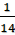 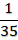 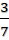 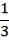 верный ответ: вИгральная кость бросается один раз. Тогда вероятность того, что число очков, выпавших на верхней грани, будет меньше трех, равна …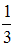 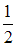 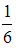 1верный ответ: аИгральная кость бросается два раза. Тогда вероятность того, что сумма выпавших очков – десять, равна …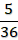 0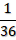 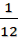 верный ответ: гИз урны, в которой лежат 7 белых и 13 черных шаров, на удачу по одному извлекают два шара без возвращения. Тогда вероятность того, что оба шара будут белыми, равна …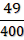 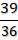 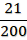 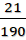 верный ответ: гПроводятся независимые испытания, в каждом из которых вероятность появления события A постоянна и равна 0,45. Тогда вероятность того, что при проведении десяти испытаний событие A появится равна шесть раз, вычисляется как …Р10(Х=6)=0,456*0,554Р10(Х=6)= 0,454*0,556Р10(Х=6)= * 0,454 * 0,556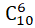 Р10(Х=6)= * 0,456 * 0,554верный ответ: гОсновная гипотеза имеет вид . Тогда конкурирующей может являться гипотеза …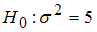 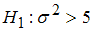 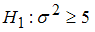 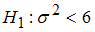 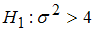 верный ответ: аИз генеральной совокупности извлечена выборка объема :

Тогда выборочное среднее квадратическое отклонение равно …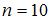 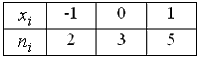 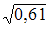 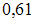 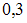 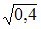 верный ответ: аСоотношение вида Р(K<-3,49)=0,001 можно определить …Область принятия гипотезыДвустороннюю критическую областьПравостороннюю критическую областьЛевостороннюю критическую областьверный ответ: гПравосторонняя критическая область может определяться из соотношения …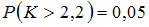 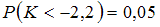 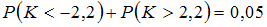 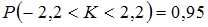 верный ответ: а Дан доверительный интервал (25,44; 26,98) для оценки математического ожидания нормально распределенного количественного признака. Тогда при увеличении надежности (доверительной вероятности) оценки доверительный интервал может принять вид …(24,04; 28,38)(25,74; 26,68)(24,04; 26,98)(24,14; 28,38)верный ответ: аВопросы открытого типаИз урны, в которой находятся 6 черных, 4 белых и 10 зеленых шаров, вынимают случайным образом один шар. Тогда вероятность того, этот шар будет белым, равна …верный ответ: 0,2Непрерывная случайная величина  задана плотностью распределения вероятностей:

Тогда вероятность  равна …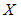 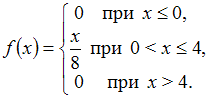 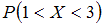 верный ответ: 0,5 Дискретная случайная величина  X  задана законом распределения вероятностей:

Тогда ее математическое ожидание равно …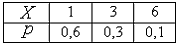 верный ответ: 2,1В первой урне 3 черных и 7 белых шаров. Во второй урне 4 белых и 6 черных шаров. Из наудачу взятой урны вытаскивается один шар. Тогда вероятность того, что этот шар белый, равна …верный ответ: 0,55 Выборочное уравнение прямой линии регрессии Y на X имеет вид y=2,7+0,6x, а выборочные средние квадратические отклонения равны: Ox=0,7, Oy=2,8. Тогда выборочный коэффициент корреляции rB равен …верный ответ: -0,15При построении выборочного уравнения парной регрессии вычислены выборочный коэффициент корреляции  и выборочные средние квадратические отклонения  Тогда выборочный коэффициент регрессии Y  на  X  равен …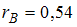 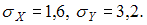 верный ответ: 1,08Выборочное уравнение прямой линии регрессии Y на X имеет вид y=–8,4–2,1x. Тогда выборочный коэффициент корреляции может быть равен …верный ответ: -0,45При построении выборочного уравнения парной регрессии вычислены выборочный коэффициент корреляции  и выборочные средние квадратические отклонения  Тогда выборочный коэффициент регрессии X на Y равен …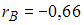 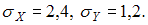 верный ответ: -1,31Брак при производстве некоторого изделия вследствие дефекта F составляет 10%. Среди изделий, забракованных вследствие дефекта F, дефекта G встречается в 65% случаев; а среди изделий, свободных от дефекта F, дефекта G встречается в 7% случаев.   Пусть р – вероятность того, что случайно взятое изделие будет признано бракованным как вследствие дефекта F, как и вследствие дефекта G. Тогда значение 200р равно …верный ответ: 13У стрелка имеется четыре патрона для стрельбы по удаляющейся цели, причём вероятность попадания в цель первым выстрелом равна 0,9, а при каждом следующем выстреле уменьшается на 0,2. Стрелок производит выстрелы по цели до первого попадания.Если вероятность поражения цели равна p, то значение 10000 х (1- p) равно …верный ответ: 105Из генеральной совокупности извлечена выборка объема n=20:Тогда несмещенная оценка математического ожидания равна …верный ответ: 2,15Проведено четыре измерения (без систематических ошибок) некоторой случайной величины (в мм): 8, 9, x3, 12. Если несмещенная оценка математического ожидания равна 10, то выборочная дисперсия будет равна …верный ответ: 2,5Проведено пять измерений (без систематических ошибок) некоторой случайной величины (в мм): 5, 6, 7, 8, 10. Тогда несмещенная оценка математического ожидания равна …верный ответ: 7,2 Выборочное уравнение прямой линии регрессии Y на X имеет вид y=–5,0+2,5x. Тогда выборочный коэффициент корреляции может быть равен …верный ответ: 0,6Из генеральной совокупности извлечена выборка объема n=20:Тогда несмещенная оценка математического ожидания равна …верный ответ: 2,15Дискретная случайная величина  X  задана законом распределения вероятностей:

Тогда ее дисперсия равна …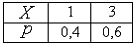 верный ответ: 0,96 Медиана вариационного ряда  2, 3, 3, 4, 5, 6, 8, 10, 12 равна …верный ответ: 5Мода вариационного ряда  1, 2, 2, 3, 4, 4, , 7, 7, 8, 9 равна 4. Тогда значение  равно …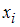 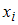 верный ответ: 4Размах варьирования вариационного ряда 1, 2, 4, 4, 6, 8, 9, 10,12, 15 равен …верный ответ: 14Из урны, в которой находятся 6 черных, 4 белых и 10 зеленых шаров, вынимают случайным образом один шар. Тогда вероятность того, этот шар будет белым, равна …верный ответ: 0,2Сводная таблица ключей к тесту для тестирования компетенции ОПК-1Компетенция - ОПК-6 Индикаторы компетенции ОПК-6.1, ОПК-6.2Тестовые задания закрытого типа1. Тестовое задание закрытого типа с выбором одного правильного ответа 1.1 Задано отображение f множества Х в Y.X={x1, x2, x3, x4} Y={y1, y2, y3}:f(x1)= y1, f(x2)= y2, f(x3)= y2, f(x4)= y3,Будет ли это отображение fа) сюръективно;б) инъективно;в) биективно.верный ответ: а1.2 Можно ли в любом бесконечном множестве выделить счетное подмножество?а) нельзя;б) можно;в) можно, но не всегда.верный ответ: б1.3 Выделим в бесконечном множестве М счетное подмножество А⊂М. В каком отношении находятся мощности множеств М \ А и М?а) мощность М \ А < мощности М;б) мощность М < мощности М \ А;в) мощность М = мощности М \ А.верный ответ: в1.4 Отношение "быть старше": "х старше у" являетсяа) рефлексивным;б) симметричным;в) асимметричным.а1.5 Отношение "х - победитель у" являетсяа) антирефлексивным;б) симметричным;в) транзитивным.верный ответ: в2. Тестовое задание закрытого типа с выбором нескольких правильных ответов2.1 Какие операции коммутативны?а) вычитание чисел;б) умножение чисел;в) пересечение множеств.(укажите не менее двух правильных ответов)верный ответ: а, б2.2 Какое расстояние между двумя вершинами возможно графе с 5 вершинами?а) 3;б) 4;в) 5.(укажите не менее двух правильных ответов)верный ответ: а, б2.3 Какие из операций над множествами ассоциативны?а) объединение;б) пересечение;в) разность.(укажите не менее двух правильных ответов)верный ответ: а, б2.4 Отметьте подмножества, которые в алгебре целых чисел со сложением образуют подалгебру:а) множество чисел, кратных 5;б) множество чисел [0;1];в) множество натуральных чисел.(укажите не менее двух правильных ответов)верный ответ: а, в2.5 Множество A содержит 5 элементов, множество B содержит 8 элементов. Сколько элементов может содержать их пересечение?:а) 6;б) 5;в) 3.(укажите не менее двух правильных ответов)верный ответ: б, вВопросы открытого типа3. Тестовые задания открытого типа, т.е. с указанием ответов 3.1. Законы идемпотентности Булевой алгебры в алгебре действительных чисел являються……….. .(Ответ записать словом в именительном падеже)верный ответ: несущественные3.2  Операция Штрих Шеффера является ………… .(Ответ записать словом в именительном падеже)верный ответ: коммутативность3.3 Операция импликации является ………… .(Ответ записать словом в именительном падеже)верный ответ: ассоциативность3.4 Определить двойственную к функции  и найти значение двойственной при истинных значениях переменных.(Ответ записать цифрой)верный ответ: 13.5 Определить двойственную к функции   и найти значения функции при ложных значениях переменных.(Ответ записать цифрой)верный ответ: 03.6  В виде СКНФ нельзя представить……….. .(Ответ записать словом в именительном падеже)верный ответ: константы3.7 В виде СДНФ нельзя представить…………. .(Ответ записать цифрой)верный ответ: константой3.8  Систем функций   является ………… .(Ответ записать словом в именительном падеже)верный ответ: полной3.9  Функция  принадлежит классу……….. .(Ответ записать словом в именительном падеже)верный ответ: единичных3.10 Из города А в город В ведут две дороги, а в город С – 3 дорог.  Сколько  различных маршрутов можно проложить из города В в город С через город А ?(Ответ записать цифрой)верный ответ: 123.11 Из цифр «1», «2», «3» и «4» составляют всевозможные четырехзначные числа. Сколько существует таких чисел?(Ответ записать цифрой)верный ответ: 243.12  Если объект А можно выбрать 3 способами, а объект В – 2 способами, то каким количеством способов можно выбрать объект «А и В» ?(Ответ записать цифрой)верный ответ: 63.13 Каждое расположение n элементов в определенном порядке называется…….(Ответ записать словом в именительном падеже)верный ответ: перестановки3.14 Из группы учеников, в которую входят А, В, С и К, учитель выбирает двоих для участия в конкурсе, пары будут отличаться (Ответ записать словом в именительном падеже)верный ответ: составное3.15 Сколько различных четырехзначных чисел, в которых цифры не повторяются, можно составить из цифр «5», «0», «7» и «8» ?(Ответ записать цифрой)верный ответ: 183.16. Имеется восемь различных книг, из которых три – учебники. Сколькими способами можно расставить эти книги на полке так, чтобы учебники стояли рядом ?(Ответ записать цифрой)верный ответ: 3203.17 Из ста русских туристов, отправляющихся в заграничное путешествие, немецким языком владеют тридцать человек, английским владеет двадцать восемь человек, французским владеет сорок два человека. Английским и немецким одновременно владеют восемь человек, английским и французским одновременно владеют десять человек, немецким и французским одновременно владеют пять человек, всеми тремя языками одновременно владею три человека. Сколько туристов не знают ни одного иностранного языка?(Ответ записать цифрой)верный ответ: 2103.18 Требуется составить расписание отправления поездов на различные дни недели . При необходимости ,чтобы:3 дня отправлялись по 2 поезда в день, 2 дня – 1 поезду в день,2 дня – по 3 поезда в день. Сколько можно составить различных расписаний?(Ответ записать цифрой)верный ответ: 20 3.19  В летнем лагере 70 ребят. Из них 27 занимаются в драмкружке, 32 поют в хоре, 22 увлекаются спортом. В драмкружке 10 ребят из хора, в хоре 6 спортсменов, в драмкружке 8 спортсменов; 3 спортсмена посещают и драмкружок, и хор. Сколько ребят не поют в хоре, не увлекаются спортом и не занимаются в драмкружке?(Ответ записать цифрой)верный ответ: 83.20  Имеется некоторое множество из 100 различных натуральных чисел. В нём 50 чётных чисел, 40 чисел, кратных (делящихся нацело) трём, 35 чисел, кратных пяти, 15 чисел, кратных шести, 10 чисел, заканчивающихся нулём, 8 чисел, кратных 15 и 3 числа, кратные 30. Есть ли в этом множестве, числа не делящиеся ни на 2, ни на 3, ни на 5? Сколько? (Ответ записать цифрой)верный ответ: 20Сводная таблица ключей к тесту для тестирования компетенции ОПК-6Критерии оценки освоения компетенций:Формируемые компетенции (код и наименование компетенции) Индикаторы достижения компетенций(код и наименование индикатора)Результаты обучения (знания, умения)Наименование контролируемых разделов иУК-2. Способен определять круг задач в рамках поставленной цели и выбирать оптимальные способы их решения, исходя из действующих правовых норм, имеющихся ресурсов и ограниченийУК-2.2. Выбирает оптимальные способы решения задач, исходя из действующих правовых норм, имеющихся ресурсов и ограниченийУК-2.2. З-1. Знает основные методы   принятия решений, в том числе в условиях риска и неопределенностиТема 3. Теоретические основы и инструментальные средства имитационного моделированияУК-2. Способен определять круг задач в рамках поставленной цели и выбирать оптимальные способы их решения, исходя из действующих правовых норм, имеющихся ресурсов и ограниченийУК-2.2. Выбирает оптимальные способы решения задач, исходя из действующих правовых норм, имеющихся ресурсов и ограниченийУК-2.2. У-1. Умеет проводить многофакторный анализ элементов предметной области для выявления ограничений при принятии решенийТема 3. Теоретические основы и инструментальные средства имитационного моделированияОПК-1. Способен применять естественнонаучные и общеинженерные знания, методы математического анализа и моделирования, теоретического и экспериментального исследования в профессиональной деятельностиОПК-1.1. Формализует стандартные профессиональные задачи с применением естественнонаучных и общеинженерных знаний, методов математического анализа и моделированияОПК-1.1. З-1. Знает основные понятия и определения базовых разделов экономики, математики, статистики, вычислительной техники, программированияТема 3. Теоретические основы и инструментальные средства имитационного моделированияТема 4. Моделирование дискретно-событийных системТема 6. Методы агентного моделированияОПК-1. Способен применять естественнонаучные и общеинженерные знания, методы математического анализа и моделирования, теоретического и экспериментального исследования в профессиональной деятельностиОПК-1.1. Формализует стандартные профессиональные задачи с применением естественнонаучных и общеинженерных знаний, методов математического анализа и моделированияОПК-1.1. У-1. Умеет осуществлять сбор, систематизацию, формализацию, интерпретацию, первичную обработку и анализ данных для исследования конкретных экономических ситуаций, используя методы математического, статистического, экономического анализа и моделированияТема 4. Моделирование дискретно-событийных системОПК-1. Способен применять естественнонаучные и общеинженерные знания, методы математического анализа и моделирования, теоретического и экспериментального исследования в профессиональной деятельностиОПК-1.2. Применяет естественнонаучные и общеинженерные знания, методы математического анализа и моделирования для решения профессиональных задачОПК-1.2. З-1. Знает основные методы исследования, приемы и инструменты математического, статистического, экономического анализа и моделированияТема 1. Основные понятия математического и имитационного моделирования систем и процессовТема 2. Модели биологических аналогийТема 4. Моделирование дискретно-событийных системОПК-1. Способен применять естественнонаучные и общеинженерные знания, методы математического анализа и моделирования, теоретического и экспериментального исследования в профессиональной деятельностиОПК-1.2. Применяет естественнонаучные и общеинженерные знания, методы математического анализа и моделирования для решения профессиональных задачОПК-1.2. У-1. Умеет решать прикладные задачи, используя естественнонаучные и общеинженерные знания, методы оптимизации, методы математического анализа и моделированияТема 2. Модели биологических аналогийТема 4. Моделирование дискретно-событийных системТема 6. Методы агентного моделированияОПК-1. Способен применять естественнонаучные и общеинженерные знания, методы математического анализа и моделирования, теоретического и экспериментального исследования в профессиональной деятельностиОПК-1.2. Применяет естественнонаучные и общеинженерные знания, методы математического анализа и моделирования для решения профессиональных задачОПК-1.2. У-4. Умеет использовать математические методы и модели, адекватные целям и задачам и интерпретировать полученные результаты применительно к моделируемой системеТема 2. Модели биологических аналогийТема 4. Моделирование дискретно-событийных системТема 5. Методы системной динамикиТема 6. Методы агентного моделированияОПК-6. Способен анализировать и разрабатывать организационно-технические и экономические процессы с применением методов системного анализа и математического моделированияОПК-6.1. Применяет и адаптирует методы теории систем и системного анализа, математического, статистического и имитационного моделирования, методы исследования математических моделей для автоматизации задач принятия решенийОПК-6.1. З-3. Знает основные понятия, используемые для математического описания задач профессиональной деятельности и современный математический инструментарийТема 1. Основные понятия математического и имитационного моделирования систем и процессовТема 3. Теоретические основы и инструментальные средства имитационного моделированияОПК-6. Способен анализировать и разрабатывать организационно-технические и экономические процессы с применением методов системного анализа и математического моделированияОПК-6.1. Применяет и адаптирует методы теории систем и системного анализа, математического, статистического и имитационного моделирования, методы исследования математических моделей для автоматизации задач принятия решенийОПК-6.1. У-1. Умеет анализировать и интерпретировать результаты расчетов по построенным математическим моделям в рамках поставленных профессиональных задачТема 3. Теоретические основы и инструментальные средства имитационного моделированияТема 4. Моделирование дискретно-событийных системТема 5. Методы системной динамикиОПК-6. Способен анализировать и разрабатывать организационно-технические и экономические процессы с применением методов системного анализа и математического моделированияОПК-6.2. Применяет и адаптирует экономико-математические модели для принятия оптимальных управленческих решенийОПК-6.2. З-1. Знает традиционные и современные подходы к принятию управленческих решений на основе применения методов оптимизацииТема 5. Методы системной динамикиОПК-6. Способен анализировать и разрабатывать организационно-технические и экономические процессы с применением методов системного анализа и математического моделированияОПК-6.2. Применяет и адаптирует экономико-математические модели для принятия оптимальных управленческих решенийОПК-6.2. У-2. Умеет использовать различные модели и методы принятия управленческих решений и проводить комплексный анализ динамических экономических процессов для принятия научно-обоснованных решенийТема 5. Методы системной динамикиОПК-6. Способен анализировать и разрабатывать организационно-технические и экономические процессы с применением методов системного анализа и математического моделированияОПК-6.2. Применяет и адаптирует экономико-математические модели для принятия оптимальных управленческих решенийОПК-6.2. У-3. Умеетосуществлять анализ альтернативных вариантов с целью принятия рациональных решенийТема 5. Методы системной динамики1.1а3.1несущественные3.11241.2а3.2коммутативность3.1261.3а3.3ассоциативность3.13перестановки1.4а3.413.14составное1.5б3.503.15182.1а, б3.6константы3.163202.2а, б3.7константой3.172102.3а, б3.8полной3.18202.4а, в3.9единичных3.1982.5б, в3.10123.2020xi–235ni5114xi–235ni5114 вопросответвопросответвопросответвопросответвопросответ1в7а132,11913252,152а8г140,5520105260,963г9а15-0,15212,152754г10а161,08222,52845г110,217-0,45237,229146а120,518-1,31240,6300,21.1а3.1несущественные3.11241.2б3.2коммутативность3.1261.3в3.3ассоциативность3.13перестановки1.4а3.413.14составное1.5в3.503.15182.1а, б3.6константы3.163202.2а, б3.7константой3.172102.3а, б3.8полной3.18202.4а, в3.9единичных3.1982.5б, в3.10123.2020Уровень освоения компетенцииПроцент баллов максимального количества Компетенция сформирована50% и вышеКомпетенция не сформированаменее 50%